А сейчас все по порядкуВстанем дружно на зарядку!Руки в стороны, согнули, Вверх подняли, помахали.Спрятали за спину их.Оглянулись через правое плечо,Через левое еще.Дружно присели пяточки задели. На носочки поднялись,Опустились руки вниз.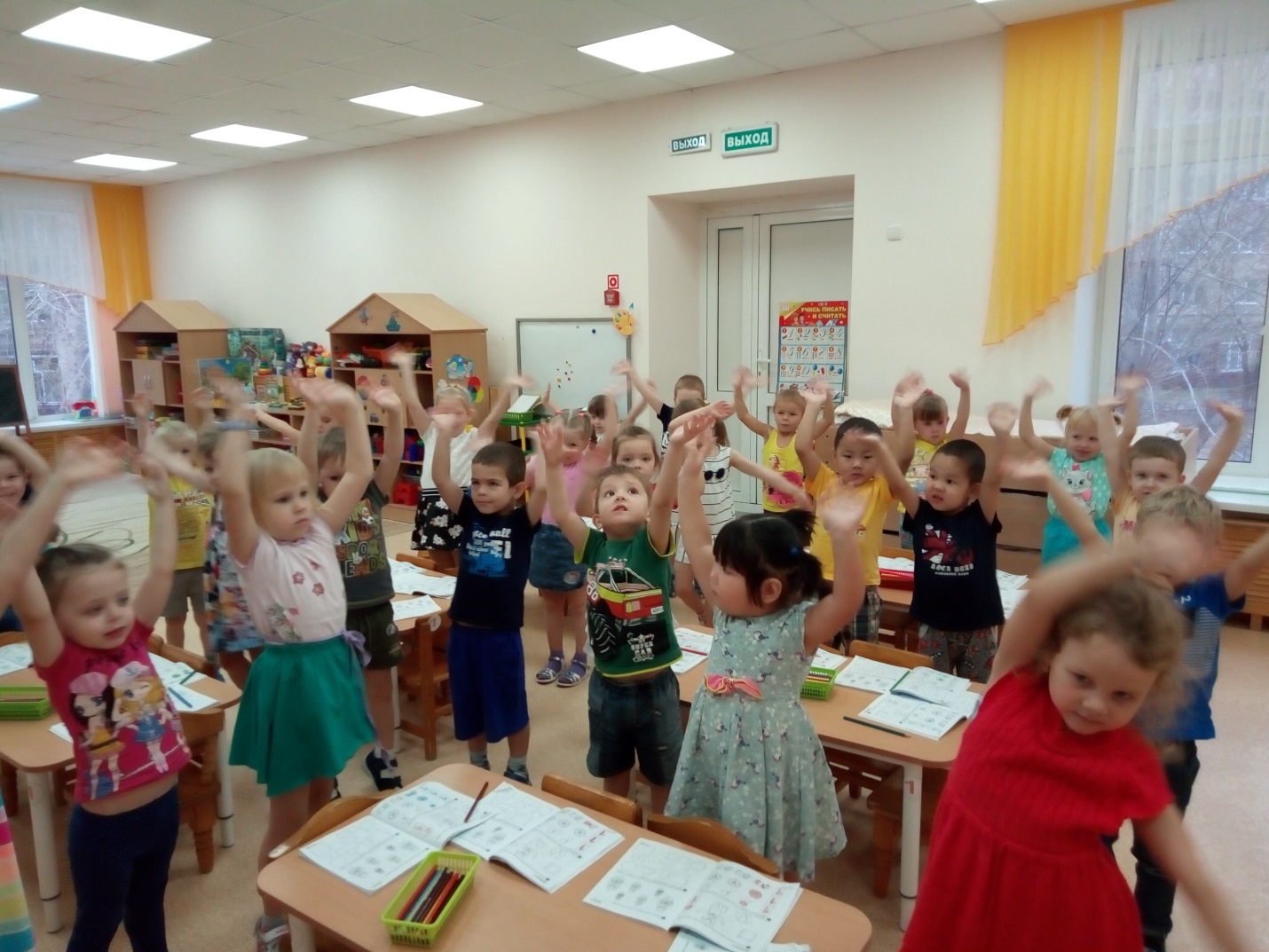 